* Meie lasteaed osaleb Euroopa Liidu poolt rahaliselt toetatavas üleeuroopalises koolikavas                                                 ** Seoses laste arvu muutumisega võimalikud menüüs muudatused*** Toidus sisalduvate allergeenide kohta võib lisainfot küsida tervishoiutöötajalt või laohoidjaltEsmaspäev 24.12.2018Hommikusöök:    Puuviljapaus:     Lõunasöök:                                                 JõulupäevÕhtuoode:            Neljapäev 27.12.2018Hommikusöök:     Keedetud makaronid võiga                                Juust (tükk)                               TeePuuviljapaus:        Õun*Lõunasöök:           Värskekapsasupp hapukoore ja                                 maitserohelisega                                  Seemneleib                                  Hautatud kartul hakklihaga                                HapukurkÕhtuoode:              Tatrapuder võiga (sõmer)                                Piim*                                Värske puuviliTeisipäev 25.12.2018Hommikusöök:    Puuviljapaus:       Lõunasöök:                                         Esimene jõulupühaÕhtuoode:             Reede 28.12.2018Hommikusöök:       Riisipuder võiga                                 Maasikatoormoos                                 Piim*Puuviljapaus:         MelonLõunasöök:             Läätsesupp maitserohelisega                                 Täistera rukkileib                                 Porgandi-hakklihaguljašš (sõim)                                 Porgandi-sealihaguljašš (aed)                                 Kartulipüree võiga                                 Värskekapsasalat toiduõligaÕhtuoode:               Nuudli-kohupiimavorm                                 Mahlakissell täismahlast                                 Värske puuviliKolmapäev 26.12.2018Hommikusöök:     Puuviljapaus:       Lõunasöök:                                         Teine jõulupühaÕhtuoode:                           NÄDALAMENÜÜ 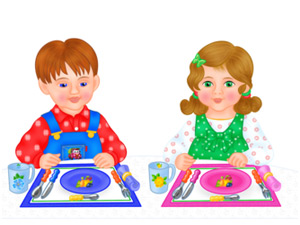 